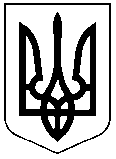 ЧЕРКАСЬКА  РАЙОННА  РАДАПРОТОКОЛпершої сесії Черкаської районної радиVІІІ скликанням. Черкаси							01 грудня 2020 року1. Обрано депутатів	- 54 особи2. Взяли участь у роботі сесії – 53 депутати    (список додається)3. Взяли участь у роботі сесії – 6 запрошених осіб    (список додається)ПОРЯДОК ДЕННИЙ:Про обрання голови районної ради.Про обрання заступника голови районної ради.Про реєстрацію депутатських фракцій.Про утворення та обрання складу постійних комісій районної ради. Про Положення про постійні комісії районної ради VІІІ скликання.Про встановлення умов оплати праці голові районної ради на 2020 рік.Про встановлення умов оплати праці заступнику голови районної ради на 2020 рік. Про внесення змін до рішення районної ради від 22.12.2018               №31-8/VII «Про затвердження структури та чисельності працівників виконавчого апарату районної ради».СЛУХАЛИ: ЗДОРОВЕНКО Любов Петрівну, голову Черкаської районної територіальної виборчої комісії, яка відкрила першу сесію Черкаської районної ради та поінформувала про підсумки виборів депутатів.Обрали тимчасову президію з числа депутатів у складі 5 осіб -  представників партій, які набрали найбільшу кількість голосів на виборах:ВАСИЛЕНКО Олександр Ігорович, від ПОЛІТИЧНОЇ ПАРТІЇ "СЛУГА НАРОДУ".СКІЦЬ Станіслав Миколайович, від Політичної партії Всеукраїнське об’єднання "ЧЕРКАЩАНИ".СОБКО Олексій Петрович, від ПОЛІТИЧНОЇ ПАРТІЇ "ЄВРОПЕЙСЬКА СОЛІДАРНІСТЬ".ПАНЧУК Олексій Олександрович, від ПОЛІТИЧНОЇ ПАРТІЇ "ОПОЗИЦІЙНА ПЛАТФОРМА – ЗА ЖИТТЯ".ДЗЮБА Андрій Миколайович, від ПОЛІТИЧНОЇ ПАРТІЇ "ЗА МАЙБУТНЄ".	Члени тимчасової  президії доручили головувати на сесії СОБКУ Олексію Петровичу.СЛУХАЛИ: СОБКА Олексія Петровича, депутата районної ради від ПОЛІТИЧНОЇ ПАРТІЇ "ЄВРОПЕЙСЬКА СОЛІДАРНІСТЬ", головуючого на сесії до обрання голови районної ради, який запропонував обрати секретаріат, лічильну комісію, а також затвердити порядок обрання голови районної ради. Звернувся до депутатів вносити кандидатів на посаду голови районної ради. ВИСТУПИЛИ: Хоменко Роман Миколайович, депутат від ПОЛІТИЧНОЇ ПАРТІЇ "СЛУГА НАРОДУ", який запропонував кандидатуру на посаду голови районної ради Василенка Олександра Ігоровича, депутата від ПОЛІТИЧНОЇ ПАРТІЇ "СЛУГА НАРОДУ".ВАСИЛЕНКО Олександр Ігорович, кандидат на посаду голови Черкаської районної ради, презентував основні принципи та перспективи роботи на посаді. А також повідомив про конфлікт інтересів та про свою участь у голосуванні.ГОЛОВУЮЧИЙ: Повідомив про обрання головою Черкаської районної ради ВАСИЛЕНКА Олександра Ігоровича. Повідомив про присвоєння голові районної ради 7 (сьомого) рангу посадової особи місцевого самоврядування.ВИРІШИЛИ: рішення районної ради «Про обрання голови Черкаської районної ради» прийнято, додається.Голова Черкаської районної ради ВАСИЛЕНКО Олександр Ігорович прийняв Присягу посадової особи місцевого самоврядування та підписав рішення «Про обрання голови Черкаської районної ради» у присутності депутатів.Продовжив вести сесію голова Черкаської районної ради ВАСИЛЕНКО Олександр Ігорович.СЛУХАЛИ: ВАСИЛЕНКА Олександра Ігоровича, голову Черкаської районної ради, який запропонував затвердити порядок обрання заступника голови районної ради та вніс кандидатуру на посаду заступника голови районної ради ГОНЧАРЕНКА Олександра Івановича.ВИСТУПИВ: ГОНЧАРЕНКО Олександр Іванович, який поінформував про напрями роботи на посаді заступника голови районної ради. А також повідомив про конфлікт інтересів та про свою участь у голосуванні.ГОЛОВУЮЧИЙ: Повідомив про  обрання заступником голови районної ради ГОНЧАРЕНКА Олександра Івановича. Повідомив про присвоєння заступнику голови районної ради 9 (дев’ятого) рангу посадової особи місцевого самоврядування.ВИСТУПИЛИ: КЛИМЕНКО Володимир Андрійович, голова Черкаської районної державної адміністрації, який привітав голову, заступника та депутатів з обранням. Закликав до співпраці та взаємопідтримки, адже проблем, які необхідно вирішити, багато, а коштів недостатньо, тому спільно потрібно  визначати пріоритети.ВАСИЛЕНКО Олександр Ігорович, голова районної ради, підтвердив, що також налаштований на співпрацю з районною державною адміністрацією і спільними зусиллями зможуть реагувати на виклики сьогодення.ВИРІШИЛИ: рішення районної ради «Про обрання заступника голови Черкаської районної ради» прийнято, додається.СЛУХАЛИ: ВАСИЛЕНКА Олександра Ігоровича, голову районної ради, який оголосив про реєстрацію восьми депутатських фракцій у Черкаській районній раді та представив осіб, уповноважених представляти фракції.СЛУХАЛИ: ВАСИЛЕНКА Олександра Ігоровича, голову районної ради, який вніс пропозиції про утворення постійних комісій.ВИРІШИЛИ: рішення районної ради «Про утворення та обрання складу постійних комісій  районної ради», прийнято, додається.СЛУХАЛИ: СОБКА Олексія Петровича, голову постійної комісії районної ради з питань регламенту, депутатської етики, забезпечення законності, запобігання корупції та організації роботи районної ради, який озвучив основні позиції положення про постійні комісії районної ради VIII скликання та запропонував його затвердити.ВИРІШИЛИ: рішення районної ради «Про положення про постійні комісії районної ради VIII скликання» прийнято, додається.СЛУХАЛИ: КОРОЛЬ Людмилу Вікторівну, голову постійної комісії районної ради з питань бюджету, фінансів, інвестиційної політики та економічного розвитку, яка поінформувала проект рішення «Про встановлення умов оплати праці голові районної ради ВАСИЛЕНКУ О.І. на 2020 рік».ВИСТУПИВ: ВАСИЛЕНКО Олександр Ігорович, голова районної ради, який  повідомив про конфлікт інтересів та про те, що не буде брати участі у голосуванні.ВИРІШИЛИ: рішення районної ради «Про встановлення умов оплати праці голові районної ради ВАСИЛЕНКУ О.І. на 2020 рік» прийнято, додається.Голова Черкаської районної ради ВАСИЛЕНКО Олександр Ігорович підписав рішення «Про встановлення умов оплати праці голові районної ради ВАСИЛЕНКУ О.І. на 2020 рік» у присутності депутатів.СЛУХАЛИ: КОРОЛЬ Людмилу Вікторівну, голову постійної комісії районної ради з питань бюджету, фінансів, інвестиційної політики та економічного розвитку, яка поінформувала про проект рішення «Про встановлення умов оплати праці заступнику голови районної ради ГОНЧАРЕНКУ О.І. на 2020 рік».ВИСТУПИВ: ГОНЧАРЕНКО Олександр Іванович, який повідомив про конфлікт інтересів та про те,  що не буде брати участі у голосуванні.ВИРІШИЛИ: рішення районної ради «Про встановлення умов оплати праці заступнику голови районної ради ГОНЧАРЕНКУ О.І. на 2020 рік» прийнято, додається.СЛУХАЛИ: СОБКА Олексія Петровича, голову постійної комісії районної ради з питань регламенту, депутатської етики, забезпечення законності, запобігання корупції та організації роботи районної ради, який поінформував про внесення змін до рішення районної ради  від 22.12.2018 №31-8/VII «Про затвердження структури та чисельності працівників виконавчого апарату районної ради», зокрема до структури виконавчого апарату пропонується включити посаду радника голови.ВИРІШИЛИ: рішення районної ради «Про внесення змін до рішення районної ради  від 22.12.2018 №31-8/VII «Про затвердження структури та чисельності працівників виконавчого апарату районної ради»» прийнято, додається.Голова Черкаськоїрайонної ради                                                                О.ВАСИЛЕНКО